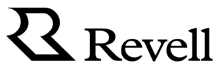 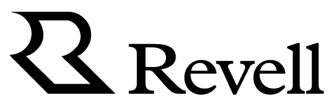 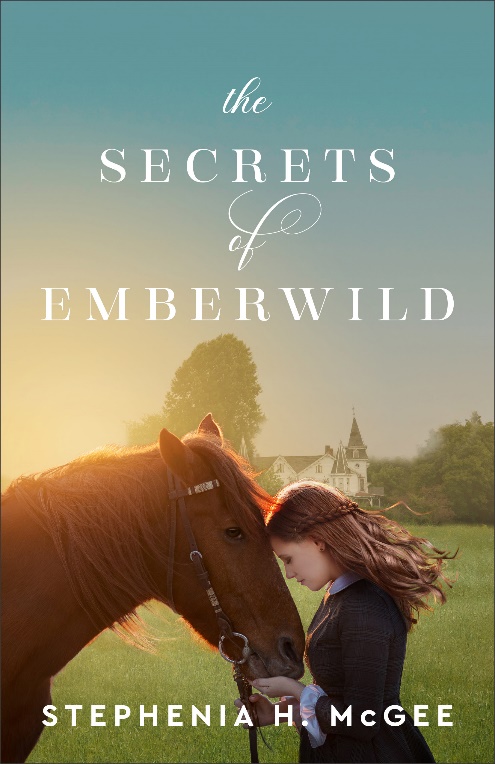 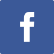 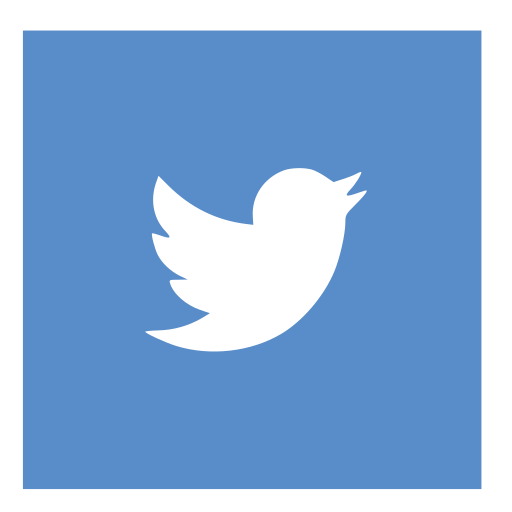 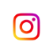 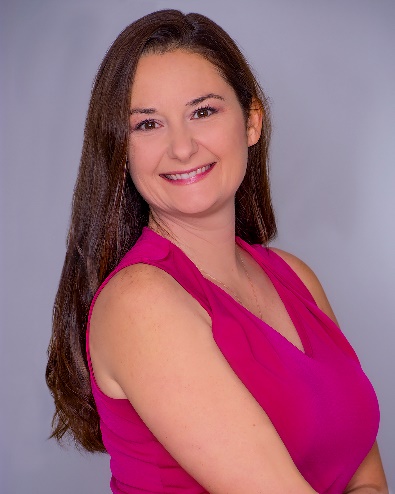 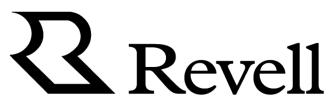               Sample Interview Questions for Stephenia H. McGee The Secrets of EmberwildCan you please provide a brief summary of your novel, The Secrets of Emberwild? Your character Nora Fenton is a talented horse trainer. Why did you choose this profession for your protagonist? Nora struggles to be accepted as a legitimate trainer because of her gender. What drew you to exploring this theme?Your novel is set in Mississippi in the early 1900s. Whey did you choose this setting? Did any of your personal experiences influence your writing of The Secrets of Emberwild?What do you hope readers will gain from reading your novel?Do you identify with any of your characters in particular?What do you love about writing about the deep south?Are readers always promised a “happily ever after” in your novels? What are you working on next?How can readers connect with you?  GUEST:       Stephenia H. McGee, author  BOOK:        The Secrets of Emberwild (available October 2022, Revell) 